Til alle foresatte på Rolland skole     								25.08.23                              Velkommen til nytt skoleår!Skoleåret 2023-2024 er godt i gang og vi håper det har vært en god oppstart for alle! Vi har hatt en fin oppstartsmåned på SFO med kjekk og innholdsrike langdager og de første skoledagene har gitt oss mye å glede oss over! Vi tok imot 42 nye førsteklassinger og er nå totalt 315 elever ved Rolland skole. På våre to SFO-avdelinger går det til sammen 126 barn. 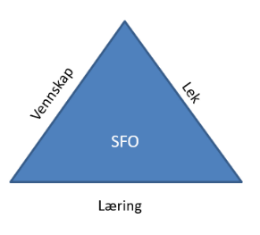 Oppstartsukene på SFO har vært fine med fokus på vennskap, lek og læring i trygge relasjoner. SFO skal arbeide med og tilrettelegge for et godt skole, - leke, - og læringsmiljø. I SFO-tiden får barna tilbud om fysisk aktivitet, kulturaktiviteter (bl.a. i regi av Kulturkarusellen) og de får utvikle sin digitale kompetanse gjennom koding (3. trinn). I tillegg er det fellesmåltid hver dag hvor fokuset er på sunne matvaner, fellesskap og tilhørighet. På Rolland skole skal vi dette skoleåret fortsette arbeidet med helhet og sammenheng mellom skole og SFO. Vår målsetting er at alle våre elever opplever et trygt og godt leke- og læringsmiljø på alle skolens arenaer. 1. og 2. klasse får gratis SFO-tilbud i kjernetiden. Du kan lese mer om dette på Bergen kommunes siderVi viderefører arbeidet med implementering av nye læreplaner for fag, LK20. Skolehverdagen skal bære preg av utforskende læringsmetoder, elevmedvirkning og relevans. Vårt satsingsområde er «Elevene utvikler kompetanser for mestring av eget liv, medvirker i læringsarbeidet og tilegner seg grunnleggende digitale ferdigheter». Vi kommer til å ha flere perioder gjennom året med fellestemaer for alle trinn på skolen. Elevene skal få tid til dybdelæring og til å jobbe med sammenhengen i og mellom fagene gjennom prosjektarbeid. Vi har tro på at det å få fordype seg, utforske, samarbeide og være nysgjerrig er den beste måten å lære på. Dette skoleåret vil vi blant annet ha forskertorg og vi vil invitere dere foresatte til å delta på dette våren-24.Bergen kommune har utarbeidet ny plan for Bergensskolene «Sammen for kvalitet – Læring og Medvirkning». Rolland skole har valgt å satse på digital kompetanseheving de kommende to skoleårene, og har som målsetting å utvikle praksiser hvor elevene tilegner seg grunnleggende digitale ferdigheter. Hovedelementene vil være «Bruke og forstå», Finne og Behandle», Produsere og Bearbeide», «Kommunisere og Samhandle» og «Utvikle digital dømmekraft». På skolens hjemmeside vil du kunne lese mer om skolen og blant annet også om vårt kontinuerlige arbeid med trivsel og inkludering i skolehverdagen. Skole og hjem må samarbeide tett om dette arbeidet og vi oppfordrer dere til å ta kontakt ved behov. På skolens hjemmeside finner du også ukebrevet til hver klasse og annen nyttig informasjon!Trafikksikkerhet: Vi ber dere alle om å tenke på trafikksikkerheten rundt skolebyggene våre! Vi har et felles ansvar for trygg skolevei for alle elevene ved Rolland skole. Dersom dere kjører barn til skolen, oppfordrer vi dere til å sette barnet av på parkeringsplassene ved byggene våre. Er barnet elev ved avdeling Storåsen kan dere eventuelt parkere på parkeringsplass ved hovedbygg og følge barnet derfra dersom det er behov for det. Det er ikke tillatt å kjøre inn til noen av byggene våre. Parkeringsplass ved Storåsen er kun for skolens ansatte og skal ikke benyttes som av- og påstigningsplass/ snuplass da det skaper farlige trafikksituasjoner. På parkeringsplass ved legesenteret er det merket opp egne parkeringsplasser for SFO og droppsone for av- og påstigning. Hjertesoneskilt, skilting av gangvei, lys ved overgangsfelt, bom ved legesenteret og Storåsen og markert gangvei fra fotgjengerfelt ved Kiwi mot hovedbygg er tiltak FAU og skole har arbeidet med for at skoleveien skal bli tryggere Alle disse tiltakene vil bedre trafikksikkerheten rundt skolens bygg og bidra til at biler ikke kjører inn på gangveier og skoleplass også på ettermiddag- og kveldstid. Har du barn som trener i Rollandshallen, må du evt sette barnet av på parkeringsplassen – ikke kjør inn via gangvei og helt inn til hallen!Vigilo og fravær: Dersom ditt barn er syk en dag, er det svært viktig at skolen får beskjed før skolestart. Bruk Vigilos kommunikasjonsmodul til dette – og til all annen kommunikasjon med skolen som ikke inneholder personvernopplysninger. Det er også gjennom Vigilo du kommuniserer med SFO om daglige beskjeder. Kontaktlærer kan gi permisjon fra undervisning inntil 2 skoledager. Ved permisjon utover det må elektronisk søknad fylles ut via Bergen kommunes hjemmeside, «Innbyggerhjelpen». Vedtak fattes av rektor og du mottar svar som digital post. Bruk kontaktskjema via skolens hjemmeside i skriftlig kommunikasjon som inneholder sensitive opplysninger.Foreldremøter og utviklingssamtaler: Dere vil bli kalt inn til foreldremøter i uke 37 og til utviklingssamtale en gang per semester. Vedrørende byggeprosess: Vi er inne i vårt siste skoleår med drift av Rolland skole slik vi kjenner den i dag. Vi går inn i et spennende år hvor vi skal gjøre elever og personale klare for en byggeperiode og for noen år i erstatningsbygg. Fra og med august-24 er planen at 4.-7.trinn skal inn i erstatningsbygg ved Eidsvåg skole og byggearbeidet med ny Rolland skole starter opp.  Byrådet har informert om at Kollåsen og Storåsen skal bestå inntil nytt skolebygg er på plass, og 1.-3.trinn skal ikke bruke erstatningsskolen. Nye Rolland skole er planlagt klar til innflytting i 2027og den skal ha plass til alle skolens elever. Vi er klar over at åpen og god dialog med dere foresatte blir særs viktig i tiden framover og skal gjøre vårt ytterste for at alle skal oppleve seg ivaretatt i denne perioden!Rett før sommeren fikk vi ny avdelingsleder for 1.-4.trinn, Astrid Nysæter. Rektor Line Amundsen har sin siste arbeidsdag ved Rolland skole 31.august og ny rektor, Monika Antun gleder seg til å bli kjent med elever, foresatte og personalet ved skolen. Line takker for godt samarbeid med alle dere foresatte ved skolen og for mange gode år ved Rolland skole!Helt til slutt vil vi oppfordre dere alle til å ta direkte kontakt med skolen dersom det er noe dere lurer på eller har behov for å snakke med oss om!  Vi gleder oss over å være i gang med skoleåret 2023-2024 og ser fram til samarbeidet med dere!Line Amundsen		Astrid Nysæter		Tore Aase Brekke			Audhild InderhaugRektor			Avdelingsleder 1.-4. trinn	Avdelingsleder 5.-7. trinn		Avdelingsleder SFO